Uitnodiging openbare ledenvergadering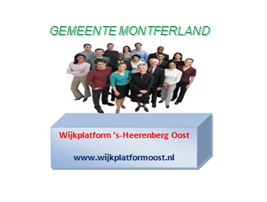 Datum: maandag 13 januari 2014Plaats: Barghse Huus                       Aanvang: 19.30 uurAgenda1.    Opening2.    Mededelingen/ingekomen post/uitgegane post3.    Goedkeuring notulen van 11 november 20134.    Lezing wijkagent, inbraak en diefstalpreventie5.    Mantelzorg en vrijwilligers, Welcom, toelichting door dhr. M. ten Hoeve6.    Hartveilig wonen7.    Voortgang uitvoering hondenbeleidsplan8.    Wijkplatform ´s-Heerenberg Oost nieuwe leden/achterban9.    Toekomstig speelbeleid Gemeente Montferland10.  Stand van zaken ontwikkelingen herbestemming oude Raadhuis11.  Wat verder ter tafel komt12.  Rondvraag  en sluiting